                                                                                                                     Spett.le Ufficio Relazioni con il Pubblico  Via Conca del Naviglio, 45 - 20123 Milanoe-mail: urp@ats-milano.it(*)Cognome e Nome _____________________________________________età_____________________________________Residente a _______________Via_______________________________________________CAP _______________________Tel./Cell. ___________________________ Fax____________________ E-mail _______________________________________	Oggetto: __________________________________________________________________________________________________________________________________________________________________________________________________________________________________________________________________________________________________________________________________________________________________________________________________________________________________________________________________________________________________________________________________________________________________________________________________________________________________________________________________________________________________________________________________________ _______________________________________________________________________________________________________________________________________________________________________________________________________________________________________________________________________________________________________________________ ______________________________________________________________________________________________________________________________________________________________________________________________________________________(*) In caso di inoltro al seguente indirizzo e-mail: urp@ats-milano.it, si prega di allegare anche copia di documento di identità.Informazioni al cittadino sulla procedura del reclamo:La Sua segnalazione verrà protocollata, si assegnerà cioè un numero e una data di arrivo per poterla identificare. L’URP o la struttura aziendale competente per l’istruttoria la trasmetterà, previo suo consenso, al soggetto coinvolto per acquisire riscontro a quanto segnalato.                 Il mancato consenso comporta l’impossibilità di dare seguito alla segnalazione.                                               ACCONSENTO	    NON ACCONSENTO	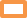 Data__________________                   Ora______________ 	            Firma del Cittadino _______________________________________________________________________________***********________________________________________CONSENSO AL TRATTAMENTO DEI DATI PERSONALI PER IL CITTADINO 		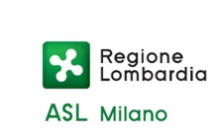 Art. 9 Regolamento Ue 2016/679        Artt. 2 sexies e septies e 81 D. L.gs. n. 196/03 s.m.i.Il/La sottoscritto/a……………………………………………………….…………………………………….……………………   nato/a a ………………………………………………………………… il …………………………….……..............................residente a ………………………………………….….….. Via/ Piazza ………………………………………………………...acquisite le informazioni di cui all’ art. 13 del Regolamento Ue 2016/679, consapevole che il trattamento riguarderà le categorie particolari di dati, come definiti dall’art. 9 del citato Regolamento, quali i dati personali idonei a rivelare l'origine razziale ed etnica, le convinzioni religiose, filosofiche o di altro genere, le opinioni politiche, l'adesione a partiti, sindacati, associazioni od organizzazioni a carattere religioso, filosofico, politico o sindacale, nonché i dati personali relativi alla salute, alla vita sessuale e/o all’orientamento sessuale, i dati genetici e biometrici,                        ACCONSENTO 	                  NON ACCONSENTOal trattamento delle categorie particolari di dati personali per le finalità istituzionali di tutela della salute e della relativa gestione amministrativa-contabile e fiscale;informato che, prestando il consenso,  ATS Milano metterà a disposizione del mio Fascicolo Sanitario Elettronico,  i dati relativi alla salute inerenti alle prestazioni sanitarie e socio sanitarie che ricevo e che la comunicazione al mio medico di base  dell’evento sanitario e socio sanitario che mi  riguarda, sia l’utilizzo dei dati sanitari, tramite il mio Fascicolo Sanitario Elettronico, potranno avere luogo solamente qualora io abbia già espresso il relativo specifico consenso,  come  precisato nel documento “Trattamento di dati personali in ambito CRS-SISS che la Regione Lombardia ha fornito e pubblicato sul proprio sito web,______________________________________***********________________________________________CONSENSO AL TRATTAMENTO DEI DATI PERSONALI DEL CITTADINO IN CASO DI IMPEDIMENTO    Art. 9 Regolamento Ue 2016/679Artt. 2 sexies e septies  e  82 del  D.Lgs. 196/2003 s.m.i.Considerato che l’interessato/a Sig./Sig.a …………………………………………………………..………………………………………nato/a a ………….…………………………………………………………… il…………………………........................................................residente a ………………………………………….….….. Via/ Piazza………………….…………………..……..non  può prestare il proprio consenso per impossibilità psico-fisica, per incapacità, anche temporanea, di agire o per incapacità di intendere o di volere,Il/la sottoscritto/a ……………………………………………………………………………………………………………………………………...nato/a a ………….…………………………………………………………… il ………………...........................................................................residente a ………………………………………….….….. Via/ Piazza… ……………………….………..……………………………………….in qualità di:     Amministratore di sostegno		         Tutore/Curatore			   Rappresentante Legale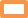 acquisite le informazioni di cui all’ art. 13 del Regolamento Ue 2016/679, consapevole che il trattamento riguarderà le categorie particolari di dati, come definiti dall’art. 9 del citato Regolamento, quali i dati personali idonei a rivelare l'origine razziale ed etnica, le convinzioni religiose, filosofiche o di altro genere, le opinioni politiche, l'adesione a partiti, sindacati, associazioni od organizzazioni a carattere religioso, filosofico, politico o sindacale, nonché i dati personali relativi alla salute, alla vita sessuale e/o all’orientamento sessuale, i dati genetici e biometrici,	           ACCONSENTO 	                         NON ACCONSENTO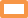 al trattamento delle categorie particolari di dati personali dell'interessato per le finalità istituzionali di tutela della salute e della relativa gestione              amministrativa-contabile e fiscale, con l’impegno, non appena e qualora l’interessato sia in grado di prestare autonomamente il proprio consenso, a comunicargli di averlo prestato in sua vece e luogo e della possibilità di revocarlo;informato che, prestando il consenso,  ATS della città metropolitana di Milano metterà a disposizione del Fascicolo Sanitario Elettronico,  i dati relativi alla salute inerenti alle prestazioni sanitarie e socio sanitarie fornite e che la comunicazione al  medico di base  dell’evento sanitario e socio sanitario, sia l’utilizzo dei dati sanitari, tramite il  Fascicolo Sanitario Elettronico, potranno avere luogo solamente qualora sia stato già espresso il relativo specifico consenso,  come  precisato nel documento “Trattamento di dati personali in ambito CRS-SISS che la Regione Lombardia ha fornito e pubblicato sul proprio sito web,______________________________________***********________________________________________                    CONSENSO AL TRATTAMENTO DEI DATI PERSONALI DEL MINORE 		                                                                                                    Art. 9 Regolamento Ue 2016/679                                                                                     Artt. 2 sexies e septies e 81 D. L.gs. n. 196/03 s.m.i.Il/la sottoscritta …………………………………………………………………………………………………………………………………………… nato a …………………………………………………………………………………..(………..) il ...………………………………………………….residente a ………………………………………………… in via ………...……………………………………………………………….   .n………in qualità di (barrare una delle caselle sotto elencate):    genitore munito della potestà     congiunta con il coniuge che è informato in merito alla necessità del presente consenso;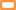     in via esclusiva;    tutore (indicare gli estremi del provvedimento di nomina alla tutela(…………………..………………………………………………………………………..………………...…………) del minore…………………………………………………………………...nato a …….……………………………….…….. il…………………. residente a …………………………………… in Via………………..…………..……....……………….n……………acquisite le informazioni di cui all’ art. 13 del Regolamento Ue 2016/679, consapevole che il trattamento riguarderà le categorie particolari di dati, come definiti dall’art. 9 del citato Regolamento, quali i dati personali idonei a rivelare l'origine razziale ed etnica, le convinzioni religiose, filosofiche o di altro genere, le opinioni politiche, l'adesione a partiti, sindacati, associazioni od organizzazioni a carattere religioso, filosofico, politico o sindacale, nonché i dati personali relativi alla salute, alla vita sessuale e/o all’orientamento sessuale, i dati genetici e biometrici,                      ACCONSENTO 	                                    NON ACCONSENTOal trattamento delle categorie particolari di dati personali per le finalità istituzionali di tutela della salute e della relativa gestione amministrativa-contabile e fiscale;informato che, prestando il consenso,  ATS della Città metropolitana di Milano metterà a disposizione del Fascicolo Sanitario Elettronico del minore,  i dati relativi alla salute inerenti alle prestazioni sanitarie e socio sanitarie ricevute e che la comunicazione al medico di base  dell’evento sanitario e socio sanitario che  riguarda il minore, sia l’utilizzo dei dati sanitari, tramite il Fascicolo Sanitario Elettronico, potranno avere luogo solamente qualora si già stato espresso il relativo specifico consenso,  come  precisato nel documento “Trattamento di dati personali in ambito CRS-SISS che la Regione Lombardia ha fornito e pubblicato sul proprio sito web,_______________________________________***********_______________________________________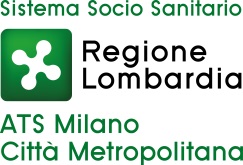 Class.   1.7.02REVOCA DEL CONSENSO AL TRATTAMENTO DEI DATI PERSONALI Art. 7 c. 3 del Regolamento Ue 2016/679Il/La sottoscritto/a .................................................................................................nato/a a: ……………………………………………..   il ……………………residente a: ……………………………… Via/P.zza ……………………………………………………………………..REVOCA IL CONSENSOa suo tempo prestato per il trattamento dei dati personali e del suo inserimento in FSE.                   CONSENSO AL TRATTAMENTO DEI DATI PERSONALI PER IL CITTADINO                                                                                                                           (                          Art. 9 Regolamento Ue 2016/679                           Artt. 2 sexies e septies e 81 D. L.gs. n. 196/03 s.m.i.                  CONSENSO AL TRATTAMENTO DEI DATI PERSONALI DEL CITTADINO IN CASO DI IMPEDIMENTO                                Art. 9 Regolamento Ue 2016/679                            Artt. 2 sexies e septies  e  82 del  D.Lgs. 196/2003 s.m.i.                  CONSENSO AL TRATTAMENTO DEI DATI PERSONALI DEL MINORE                                           Art. 9 Regolamento Ue 2016/679                           Artt. 2 sexies e septies e 81 D. L.gs. n. 196/03 s.m.i.        Data …………………………………………….                                                    Firma ……………………………………………………